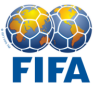 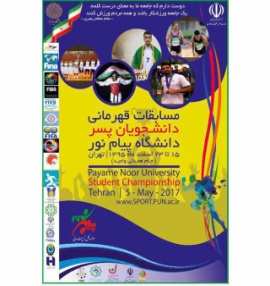 رشته: فوتبال (دور مقدماتی)چهارشنبه  18/12/95(روز سوم)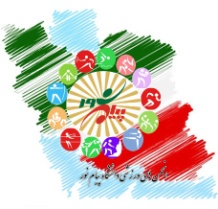 ردیفتیمنتیجهبرنده9چهارمحال و بختیاری -  فارس3 –  2چهارمحال و بختیاری10خراسان رضوی -  گیلان3 –  0خراسان رضوی11همدان -  گلستان1 –  0همدان12بوشهر – کهکیلویه و بویراحمد3 – 2بوشهر